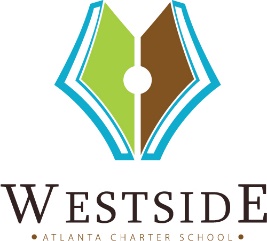 DUE PROCESS PROCEDURESAdopted on March 10, 2016 Last Reviewed n Last Revised n The Governing Board of Westside Atlanta Charter School adopts the following policy, which shall be effective on that date that the policy is adopted by the Board.SECTION 1. Purpose and Policy Statement The School’s discipline procedure contained in the Discipline Policy sets out student expectations for behavior.  In general, discipline is designed to correct a student’s misconduct and to encourage the student to be a responsible citizen of the school community.  When punishment must be administered, this policy ensures that is fair and that it serves the best interests of all the children in the School.SECTION 2. ProcessSECTION 2.1. Informal HearingAn nformal is held before a student is given in-school suspension, out-of-school suspension, or bus suspension. If the in-school, out-of-school, or bus suspension is for 10 school days or less and no further disciplinary action is to be sought or taken, no further hearing will be held.SECTION 2.1.1 At the nformal earing, the student is informed verbally of the offense with which he/she is charged, who made the charge(s), who witnessed the offense, and what disciplinary action is proposed to be taken. The student is provided with an opportunity to tell his/her side of the story. The student’s parent/guardian is usually not present for the informal hearing, but will be contacted if disciplinary action is taken. Witnesses (when applicable) are asked to submit written accounts of the incident as soon as possible after the incident.SECTION 2.2 Formal HearingA Formal Hearing is held before an independent Formal Hearing fficer who is appointed by the School Executive Director or Dean of Curriculum (each referred to herein as “School Administrator”) to hear and decide the case.SECTION 2.2.1 The student and parents or guardian are provided written notice of the hearing.  Such notice shall include the charges that will be heard at the hearing, the witnesses who will testify and a brief statement of evidence to which they will be testifying, the maximum penalty that may be imposed, the date, time and location of the hearing, a statement that the student may obtain legal counsel at his or her expense and a statement that all parties are afforded an opportunity to present and respond to evidence and to examine and cross-examine witnesses at the hearing. SECTION 2.2.2. The student’s parentsguardians are encouraged to attend the Formal Hearing; however, if the right to attend is waived, the hearing will proceed without them. Parents or guardians may consult legal counsel (at their own expense).SECTION 2.2.3. At the Formal Hearing, the school administrator will present the facts of the case against the student as well as the reason for the recommendation. At the Formal Hearing, the student, parent or other appointed representative will be given an opportunity to present his/her version of the facts; offer the testimony of witnesses; introduce other relevant information and evidence; question witnesses in a respectful manner; and observe all evidence offered.SECTION 2.2.4 The Hearing is a closed and confidential proceeding. Friends or relatives of the students or other members of the public who are not witnesses will not be allowed in the hearing room. Any representative(s) of the family other than the student and parent or guardian must be approved by the principal in advance.  If a family wishes to bring a lawyer, they must notify the principal in advance so that the school can ensure its legal counsel is present.SECTION 2.2.5.  The hearing officer’s determination of guilt or innocence and the discipline to be imposed shall be based solely upon the evidence presented at the hearing. Evidence of the student’s previous behavior may be presented to prove a violation of probation and/or repeated violations of the school policies. In addition, evidence of the student’s academic and disciplinary record may be considered in connection with determining the appropriate punishment.SECTION 2.2.6. At the conclusion of the hearing, the earing fficer will determine if the accused student has violated the School’s Disciplinary Policy. If the earing fficer determines that a student has committed a disciplinary violation, he/she may impose a range of sanctions that include reinstatement into school to permanent expulsion, as long as the sanction complies with the school’s established policies.SECTION 2.2.7. The hearing officer’s decision shall be made within 24 hours after the hearing. The student and parents or guardian shall be informed of the earing fficer’s decision in writing and shall be informed of their right to appeal an unfavorable decision to the Board. SECTION 2.3. The student’s parentguardian may appeal the ing’s decision to the Board by submitting a written request for review to the Executive Director. This request must be made within fourteen (14) calendar days of the of the hearing.SECTION 2.3.1. The decision of the Board will be based solely on the record created during the hearing. The Board will not consider any new evidence or hear any oral arguments; however, written arguments concerning the merits of the appeal may be submitted.  The Board will make its decision in Executive Session within ten (10) working days after receipt of the written notice of appeal. The Board has the power to affirm, reverse or modify the Formal Hearing decision. The Board’s decision will be final, unless an appeal is made to the Atlanta Public Schools Board of Education or the State Board of Education as by theirpolicies and/or state or local law.